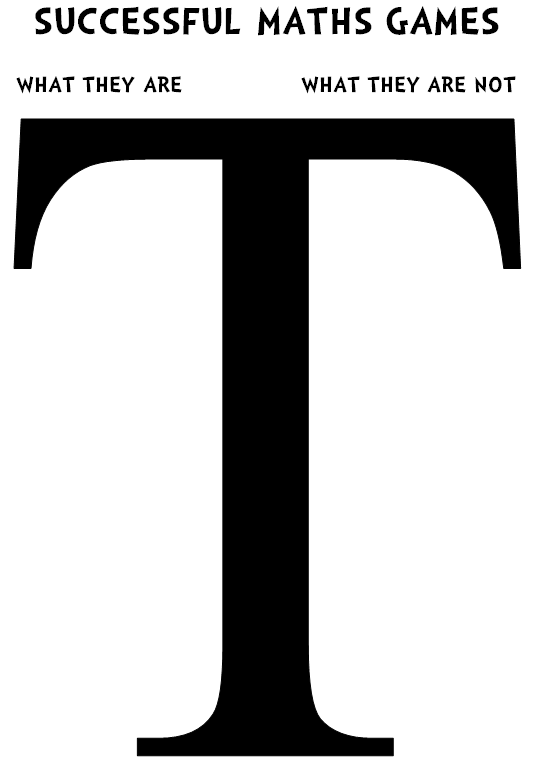 SUCCESSFUL MATHS GAMESWHAT THEY ARE                 WHAT THEY ARE NOT